Výroční zpráva je zpracována podle článku 3 odst. 6 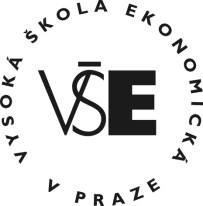 statutu Francouzsko-českého institutu řízení VŠEZprávu schválil Akademický senát VŠE dne Výroční zpráva o činnostiFrancouzsko-českého institutu řízeníza rok 2020Hlavní závěry:Francouzsko-český institut řízení je jediným odborným pracovištěm v České republice, které se zaměřuje na vzdělávání frankofonních manažerů. Nosným projektem je program MBA typu double degree realizovaný na základě smluvní spolupráce s Université Jean Moulin Lyon 3.Program MBA je nositelem akreditace CAMBAS.Francouzsko-český institut řízení plní své poslání a přispívá k rozvoji bilaterálních francouzsko-českých vztahů. Mimořádná je jeho dlouhodobá spolupráce s francouzským velvyslanectvím.Ředitelka Francouzsko-českého institutu řízení vykonává funkci prezidentky „International Advisory Board“ hlavní partnerské vysoké školy, iaelyon, School of Management.Navržená opatření:Pokračovat v realizaci programu MBA_MAE.Uspořádat odborné přednášky pro absolventy IFTG, dynamizovat vztahy s alumni.Pokračovat ve spolupráci s hlavními francouzskými partnerskými školami, zajistit organizaci krátkodobých seminářů, pokračovat ve spolupráci s francouzskými podniky.Zpráva:ÚvodFrancouzsko-český institut řízení (IFTG) je další součástí VŠE ve smyslu čl. 16 Statutu VŠE. Není právnickou osobou a jeho působnost, pravomoc a odpovědnost jsou stanoveny samostatným statutem, který byl Akademickým senátem VŠE schválen dne 11. prosince 2017 a nabyl účinnosti dne 1. ledna 2018. Francouzsko-český institut řízení zajišťuje programy celoživotního vzdělávání. Byl založen dne 1. července 1990 a po celou dobu své existence se specializuje zejména 
na vzdělávání frankofonních manažerů. Činnost IFTG je podporována velvyslanectvím Francouzské republiky v ČR. V roce 2015 získal IFTG pro program MBA akreditaci České asociace MBA škol – CAMBAS, v roce 2019 byl program reakreditován na období 2020-2025, v roce 2018 byl Radou pro vnitřní hodnocení VŠE akreditován jako mezinárodně uznávaný kurz. Francouzsko-český institut řízení je od roku 2017 členem Francouzsko-české obchodní komory.Charakteristika a poslání InstitutuPosláním Francouzsko-českého institutu řízení je rozvíjet formou vzdělávacích programů ekonomickou spolupráci mezi Francií a Českou republikou. Hlavním partnerem IFTG je Université Jean Moulin Lyon 3, iaelyon, School of Management. S touto univerzitou uzavřela VŠE v prosinci 2016 partnerskou smlouvu na realizaci vzdělávacího programu typu Master (diplôme délocalisé) na období pěti let. Jedná se o program typu double-degree. Spolupráce s Université Jean Moulin Lyon 3 trvá již od roku 1992. Absolventi studijního programu obdrží diplom MBA VŠE 
a francouzský státní diplom Master 2 (studijní program je řádně akreditován francouzským Ministerstvem pro vysoké školství). Polovinu odborné výuky zajišťují akademičtí pracovníci VŠE v českém jazyce, polovinu francouzští učitelé ve francouzštině. Podmínkami pro přijetí jsou velmi dobrá znalost francouzštiny a češtiny, ukončené vysokoškolské vzdělání, popř. absolutorium 8 semestrů vysoké školy (možnost paralelního studia pro posluchače 5. ročníků vysokých škol). Výjimečně mohou být přijati absolventi bakalářského stupně s prokazatelnou tříletou praxí 
(o jejich konečném přijetí rozhoduje odborná komise v Lyonu). V ČR má program akreditaci České asociace MBA škol CAMBAS.Pro francouzské partnerské vysoké školy organizuje IFTG odborné semináře v ČR zaměřené na specifika podnikání na trzích střední a východní Evropy.Průběh činnosti a výsledky aktivit v roce 2020Hlavní činností institutu byla v roce 2020 realizace programu MBA_MAE. V březnu, dubnu a květnu 2020 zorganizoval IFTG „Dny otevřených dveří“, které se kvůli nepříznivé epidemiologické situaci konaly formou online. Program MBA_MAE byl propagován ve spolupráci s Francouzským institutem a velvyslanectvím. V roce 2020 studovalo program MBA 20 posluchačů. Výuka byla ovlivněna pandemií covid-19. IFTG musel upravit harmonogram výuky a posunout začátek výuky na září 2020. Prezenčně proběhly pouze 3 moduly, další moduly byly realizovány formou online, včetně zkoušek.Institut zorganizoval v roce 2020 pouze jeden  odborný seminář pro studenty z partnerské školy Université Jean Moulin Lyon 3, iaelyon, School of Management.Slavnostní promoce absolventů se konala díky mimořádné vstřícnosti velvyslance Rolanda Galaraghue na francouzském velvyslanectví za přítomnosti 31 osob dne 26. září 2020. Promováno bylo celkem 18 absolventů, kteří úspěšně splnili všechny předepsané podmínky, včetně obhajoby závěrečné práce ve francouzštině před francouzsko-českou komisí. Výhled na další období (udržitelnost a rozvoj)V dalším období bude IFTG nadále realizovat studijní program MBA_MAE. V roce 2021 by měla být s Université Jean Moulin Lyon 3 podepsána smlouva o realizaci programu MBA_MAE na další 5leté období. Pokud to epidemiologická situace dovolí bude Institut pokračovat ve spolupráci s partnerskými francouzskými vysokými školami při organizaci odborných krátkodobých seminářů.Předkládádoc. Ing. Ludmila Štěrbová, CSc. prorektorka pro strategiiVypracovalaprof. Ing. Hana Machková, CSc.ředitelka Francouzsko-českého institutu řízení